Unsere regelmäßigen AngeboteUnsere regelmäßigen AngeboteUnsere regelmäßigen AngeboteUnsere regelmäßigen AngeboteUnsere regelmäßigen AngeboteMontagDienstagMittwochDonnerstagFreitagBeratung zu allen Fragen rund um die Familie Mo. – Fr. mit und ohne Termin. Sprechzeiten: 10.00 – 17.00UhrBeratung zu allen Fragen rund um die Familie Mo. – Fr. mit und ohne Termin. Sprechzeiten: 10.00 – 17.00UhrBeratung zu allen Fragen rund um die Familie Mo. – Fr. mit und ohne Termin. Sprechzeiten: 10.00 – 17.00UhrBeratung zu allen Fragen rund um die Familie Mo. – Fr. mit und ohne Termin. Sprechzeiten: 10.00 – 17.00UhrBeratung zu allen Fragen rund um die Familie Mo. – Fr. mit und ohne Termin. Sprechzeiten: 10.00 – 17.00UhrBewegungsangebotfür Kinder von 0 bis 3 Jahren 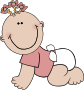 9.30 -11.00 UhrFamilienfrühstück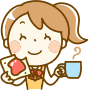 9.00 – 11.00 UhrFamilienfrühstück9.00 – 11.00 UhrKrabbelgruppe für Kinder von 0 bis 4 Jahren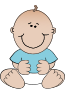 (mit Kreativangebot)9.30 – 11.00 Uhr Kurs FuN®-Babyfür Kinder von 0 bis 18 Monatenje ein Kurs im Frühjahr und Herbst (je 9 Wochen)Termine werden bekannt gegeben.Anmeldung erforderlich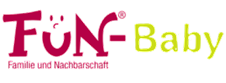 Kinderkinofür Kinder von 3 bis 6 JahrenJeden 2. Montag im Monat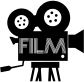 14.45 – 15.15 UhrCoole Flitzerfür Kinder von ca. 3-12 JahrenFernlenkautos im Verkehrsgärtchen am Lossebergplatz15.00 – 18.00 Uhr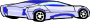 (wetterabhängig) !!!!NEU!!!!FamiliencafeAb 06.Oktober 202115.30 – 17.00 UhrGesundheitsberatungdurch unsere Familien-Kinderkrankenschwester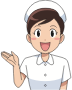 Jeden 1. & 3. Donnerstag im Monat während der KrabbelgruppeKurs FuN®-Babyfür Kinder von 0 bis 18 Monatenje ein Kurs im Frühjahr und Herbst (je 9 Wochen)Termine werden bekannt gegeben.Anmeldung erforderlichZumba Kursfür ErwachseneFZ Kita Busonistraße17.30 – 18.30 Uhr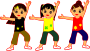 Zumba Kursfür ErwachseneFZ Kita Busonistrasse17.30 – 18.30 UhrVerkehrsgärtchenAm Lossebergplatz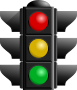 für Kinder von ca. 1- 8 Jahren15.00 – 18.00 Uhr(wetterabhängig)Besondere Termine im Oktober 2021Besondere Termine im Oktober 2021NEU! NEU! NEU!NEU! NEU! NEU! NEU! NEU!NEU! NEU! NEU! NEU! NEU! NEU! NEU!NEU! NEU! NEU!NEU! NEU! NEU! NEU! NEU!NEU! NEU! NEU! NEU! NEU! NEU! NEU!Was?                                                             Wann?                                                            Wo?11.Familiennacht/                                            02.10.2021      14.Geburtstag Familienzentrum                    17-21 Uhr                          Im Garten der Kita Busonistrasse                           Wichtig:       Es gilt die „3G- Regel!!!!„Erste Hilfe am Kind“                                      04.10.2021Kurs für Eltern, Großeltern…..                        17-20 Uhr                                                                                 Sportraum der Kita                         Wichtig:       Es gilt die „3G- Regel!!!!                                           „Familiencafe“                                             Jeden Mittwoch                                                                         15:30 – 17 Uhr                         Familienzentrum BusonistrasseBaby- und Kindertrödelmarkt                       09.10.2021                                                                           10 – 17 Uhr                        Lossebergplatz ( Gelände Verkehrsgärtchen)Musikangebot (0-3 J.)                                   jeden Freitag                                                                          9:30- 11 Uhr                         Familienzentrum Busonistrasse